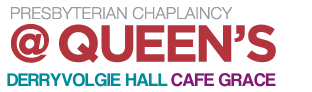 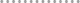 Who We Are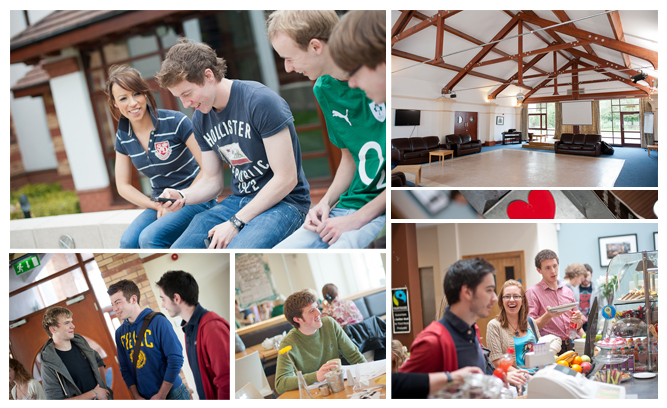 Derryvolgie Hall (just opposite Queen’s Elms village) is the focal point of the Presbyterian Chaplaincy at Queen’s.  It has residential accommodation for eighty-eight students.  Derryvolgie Hall is made up of nine self-contained flats that house ten students, each with its own kitchen and bathrooms.  Each flat has two community leaders who are responsible for making community happen – meals together, cinema trips, going out for milkshakes and other fun stuff.  There is a central communal space – The Art ‘n’ Soul – which is used for worship and prayer, chilling out and all manner of big gatherings.  There is also a recreational room where students can hang out, play x-box, pool, table tennis or table football.  On the warmer days, you’ll find everyone out playing volleyball or basketball in the back garden.  As part of the Derryvolgie community you will be encouraged to be part of our wider ministries as well as it being your home from home on a busy campus…head up social action campaigns, take part in outreach and prayer ministry, acoustic nights, Friends International’s ‘iMeals’, s and kids’ / teen drop-ins and homework clubs.  Our main purpose is to be a place of welcome for all students, where you make friends for life, and are encouraged and equipped to become mature disciples of Jesus Christ, confident in what you believe and why you believe it, and aware of how Christian faith interacts in our culture today.Our Staff Team:Chaplain: 	Rev Karen MbayoAsst Chaplain: 	Lynn GuineyAdministrator:	 Carol McMahon….    And 2 Chaplaincy Graduate Volunteers… maybe you??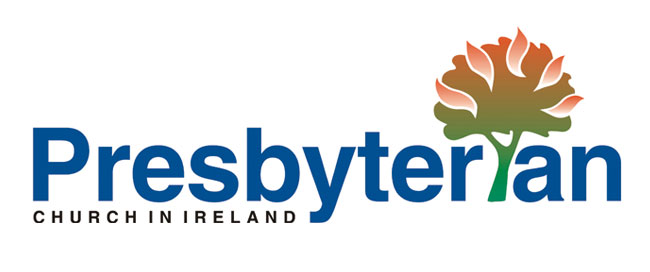 Presbyterian Chaplaincy at Queen’s Chaplaincy Graduate Program 2017/18The Program Volunteer acts as a vital part of the Chaplaincy ministry team, alongside the Chaplain, the Assistant Chaplain, the Administrator and one other Intern.  It is an opportunity that can help you recognise and develop your vocational calling in whatever sphere of life that might be.  The main roles are clearly identified below, but will also be tailored to fully utilise your gifts and passions to the benefit of the Chaplaincy, as well as your own personal development for whatever comes next in your journey.This position requires a full-time commitment for the academic year, and to that end we will provide accommodation in Derryvolgie Hall of Residence for the duration.  You will also receive a living allowance, be part of a supportive staff team and be actively encouraged in your discipleship journey and in the development of you gifts and talents. Your work will take place in Derryvolgie Hall, around the Queen’s campus, and at other locations where projects are run by the Chaplaincy team.The Program will start at the beginning of September and continue through to mid-June, with the possibility of a summer project extending your responsibilities.Chaplaincy Ministry involves:In Derryvolgie…Sunday night worship, Bible study, Prayer, Discipleship, Accountability groups, Guys’n’Girls groups, Flat meals, International Student imeals, Social Action events, Resedentials…Out and About…Friendship House homework clubs, Taughmonagh teen ministry, Foodbank, Queen’s Elms outreach, Street ministry, LateLove pubs/clubs ministry, Summer Madness…The Chaplaincy Graduate Program role involves:To participate in a wide variety of Chaplaincy ministries including Sunday night worship, prayer services, inter-chaplaincy events, campus and community outreach, and a whole lot more…To support the Chaplain and Staff team in the conduct of their dutiesTo build personal relationships with students and enhance community life in Derryvolgie.To offer friendship, support and welcome to all with whom we workTo develop the work of the chaplaincy throughout the wider Queen’s campusTo provide a strong and positive link between the chaplaincy staff team and the studentsTo develop inter-chaplaincy/ local Presbyterian Church linksTo engage in and promote social action projectsTo participate in weekly mentoring (sometimes inter-chaplaincy sessions)To carry out administrative and practical duties when needed Essential CriteriaA love for Jesus Christ and His Church and a heart to serve Him and others in a student environment.Experience of Christian ministry/ service amongst teenagers and/ or young adults.Sympathetic to and willing to work within the ethos of the Presbyterian Church in Ireland.Have completed or are about to complete a University degree.Desirable CriteriaExperience of ministry and service within a student context.Excellent relational and communication skills.Musical and/or artistic skills and the ability to use these in worship.IT skills and the ability to communicate effectively through social media.The ability to inspire, encourage and mobilise students in their faith and in living it out on campus.APPLICATION FORMChaplaincy Graduate Program 2017/18PLEASE COMPLETE AND RETURN THIS FORM TO:Rev. Karen MbayoDerryvolgie Hall 49A Derryvolgie Avenue, Belfast, BT9 6FP, UK. karenmbayo@hotmail.comPlease complete all sectionsSection One – Personal Information12.	Interests, Hobbies, Voluntary Activity13.	Current Church Involvement (what church are you currently a member of and do you have any positions of responsibility there?)14.	If you have moved church in the past, can you please explain why?15.	Involvement with other Christian organisations or agencies (if applicable)16.	Are you sympathetic to and willing to work within the ethos of the Presbyterian Church in Ireland?17.	References (Two referees are required, one of whom must be your minister/church leader.)Section Two – Ministry and ServiceOf all of your involvement in Church and other Christian organisations, what has been most formative in your Christian faith?What do you understand your God given spiritual gifts and personal strengths to be?In what areas do you not feel gifted and what would you identify as personal weaknesses? (Please do not dress up weaknesses as strengths in disguise)What areas of ministry and service are you particularly passionate about?  What are your experiences in these areas?  What do you understand to be the key biblical principles that underpin ministry in the areas that you have mentioned above?  Example: If you believe God has put within you a heart and gift for evangelism, what is your biblical understanding of the role of evangelism and how we might evangelise?How might you apply those passions for certain ministries in the context of a university chaplaincy?What practical skills do you have that you think would be useful in a chaplaincy context?Examples: Musical skills, information technology, social media, verbal communication etc.What do you perceive the needs of students to be and how could ministry on campus best meet those needs? (Dream big and think outside the box!) Max: 500 wordsHave you ever been convicted of a Criminal Offence, or are you at present the subject of any investigation or Criminal Charges?  (Because of the nature of the work which you are applying for, you area advised that under the provision of the Rehabilitation of Offenders (NI) Order 1978, as amended by the Rehabilitation of Offenders (Exceptions) (Amendments) Order (NI) 1987 you should declare all convictions including spent convictions)……………………………………………………………………………………YES/NO         If yes, please state below the nature and date(s) of the offence(s): ________________  ________________________________________________________________________________________________________________________________________________________________________________________________________________________17. Have you ever been held liable by a court for a civil wrong such as an order made against you by a matrimonial or family court?................................................................YES/NOIf yes please give details: ________________________________________________________________________________________________________________________________________________________________________________________________________________________(NB The disclosure of an offence may be no bar to your appointment)Compensate SIGNED .............................................................................  DATE ..............................................In signing this form you agree to undergo any check which may be required by the Church, or under law, in respect or your suitability to do this work and understand that any appointment will be subject to those checks being made.  1. Surname (Mr/Mrs/Miss/Ms)2. Any Previous Surnames3. Forename(s)4. National Insurance Number5. Address	Postcode6. All previous addresses in the past five years7. Have you EVER lived anywhere else in the U.K or Republic of Ireland?If yes please give details:8. Telephone Number & Email address:9. Date of Birth10. Present Employment (if applicable)10. Present Employment (if applicable) Employer’s Name and Address:Job Title, Description etc.: 11. Education (Please complete in chronological order, starting with the most recent) 11. Education (Please complete in chronological order, starting with the most recent) 11. Education (Please complete in chronological order, starting with the most recent) 11. Education (Please complete in chronological order, starting with the most recent)DateAwardedSchool/College/University AttendedSubject and Level (e.g. A-Level History)Award/Grade/ClassificationAward/Grade/ClassificationNameAddress & Tel No.In what capacity known and for how long?1.2.